INTERESNA DEJAVNOST - ŠPORT NAVODILA ZA DELO DOMA 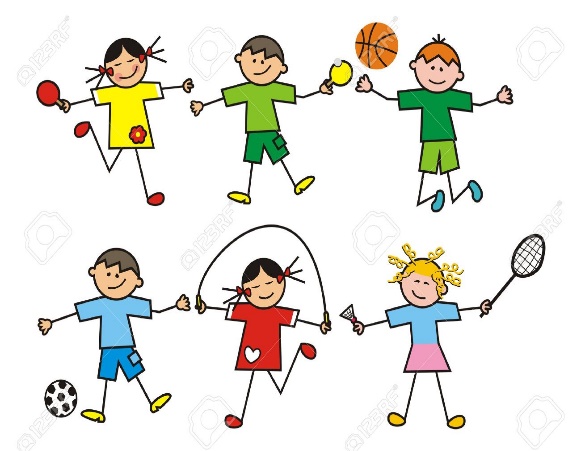 6. 4. – 9. 4. 2021V času, ko ste doma, lahko opravite dejavnosti, ki jih še imamo v programu do konca šolskega leta:MET V CILJVAJE ZA PRECIZNOSTTudi to učno uro izvajate doma, v svoji sobi, na hodniku,... Uvodni del: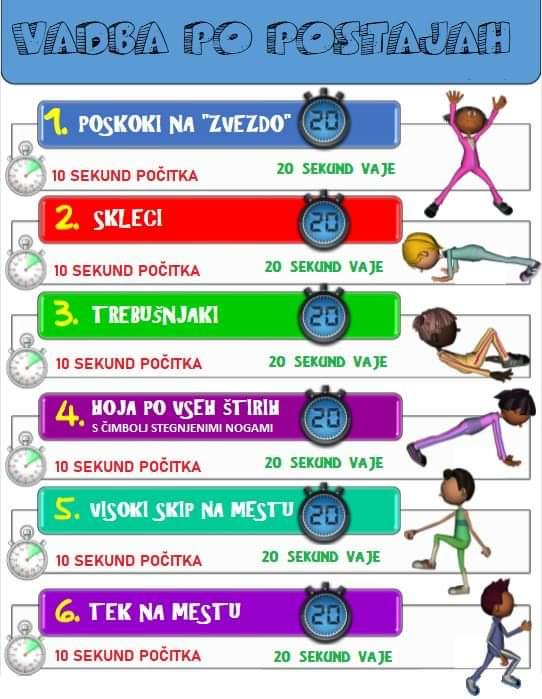 Glavni del: Označi cilj na tleh (lahko je prazen koš za smeti, vedro, večja kartonasta ali plastična škatla) in 5korakov stran označi mesto s črto (uporabi domišljijo). Poišči 10 mehkih predmetov (žogice, plišaste igrače, nogavice,...), ki jih boste metali v cilj.Vržeš 10 predmetov in štej kolikokrat si zadel. Razdalje je 3 korake od cilja. Vajo ponovi 5 x in poskušaj izboljšati rezultat. Ponovi vajo 5 x z boljšo in 5 x slabšo roko mižeobrnjen s hrbtom proti cilju in meči čez glavo nazaj. Zaključni del: pospravi VSE za sabo in se umirjaj.Lep dan vam želi vaša učiteljica športa. Antonija Zakšek, prof.OSTANITE ZDRAVI IN V GIBANJU!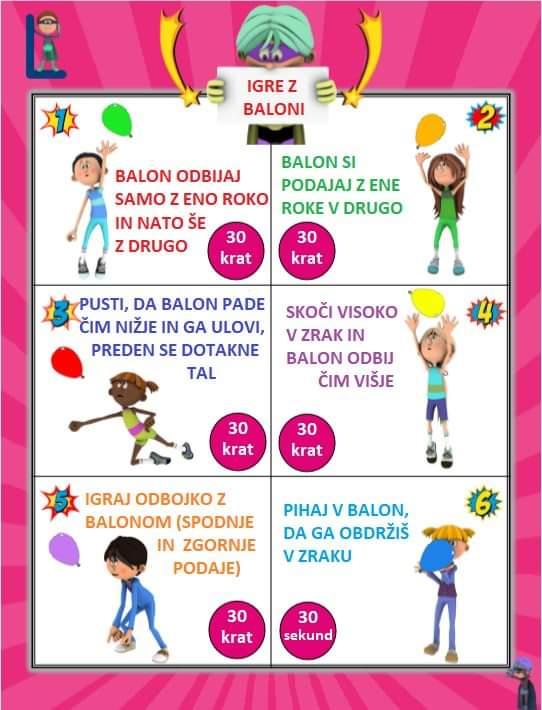 